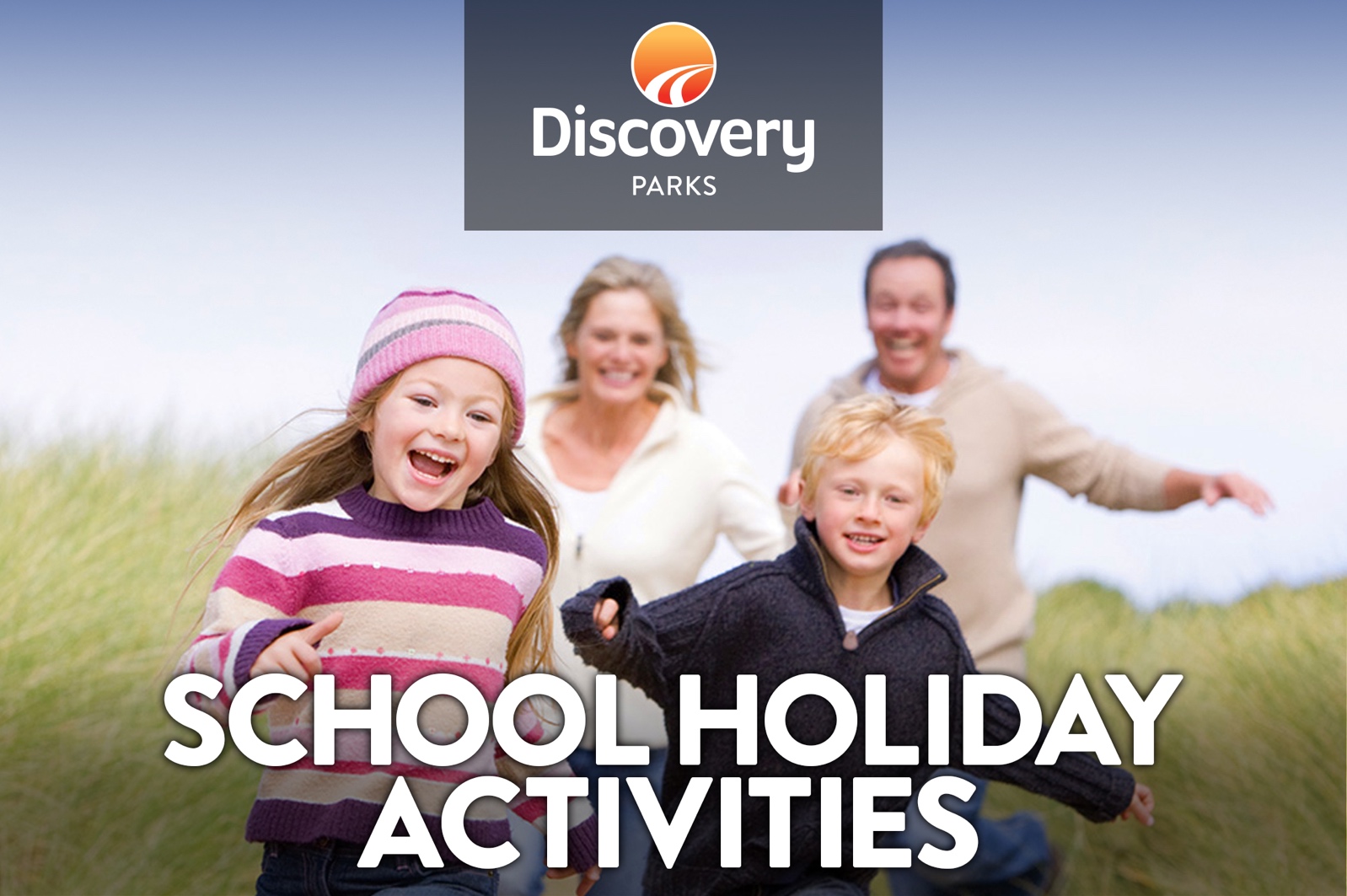 2019 WINTER SCHOOL HOLIDAYS
AT DISCOVERY PARKS – BALLINALots and lots of great holiday fun for all the family. From face painting and crazy crafts to movie nights, there’s activities planned throughout the school holidays.DATETIMEACTIVITYVENUECOST28/6/196.30pmFamily MovieFunction CentreFree29/6/192.00pmBiscuit DecoratingFunction CentreFree30/6/1912.30pmVariety Sausage SizzleCamp KitchenGold Coin30/6/193.00pmMovie MatineeFunction CentreFree1/7/192.00pmFace Painting with YvonneFunction CentreFree2/7/192.00pmShrink ArtFunction CentreFree2/7/196.30pmFamily MovieFunction CentreFree3/7/19All DayColouring CompetitionReceptionFree4/7/192.00pmPlaster PaintingFunction CentreFree4/7/196.30pmFamily MovieFunction CentreFree5/7/195.30pmJunior Disco with YvonneFunction CentreFree6/7/192.00pmShrink ArtFunction CentreFree6/7/196.30pmFamily MovieFunction CentreFree7/7/193.00pmMovie Matinee & PopcornFunction CentreFree8/7/192.00pmBingo for KidsFunction CentreFree9/7/192.00pmPlaster PaintingFunction CentreFree9/7/192-4pmPony RidesForeshore$5 each10/7/192.00pmCraft with YvonneFunction CentreFree11/7/193.00pmMovie Matinee & PopcornFunction CentreFree12/7/195.30pmJunior Disco with YvonneFunction CentreFree13/7/192-4pmPony RidesForeshore$5 each13/7/196.30pmFamily MovieFunction CentreFree14/7/1912.30pmVariety Sausage SizzleCamp KitchenGold Coin15/7/1911.00amFace Painting with YvonneFunction CentreFree15/7/196.30pmFamily MovieFunction CentreFree16/7/192.00pmBingo for KidsFunction CentreFree17/7/193.00pmMovie Matinee & PopcornFunction CentreFree18/7/192.00pmCreate Your Own Pet RockFunction CentreFree19/7/195.30pmJunior Disco with YvonneFunction CentreFree20/7/193.00pmMovie MatineeFunction CentreFree21/7/1912.30pmVariety Sausage SizzleCamp KitchenGold Coin21/7/196.30pmFamily MovieFunction CentreFree